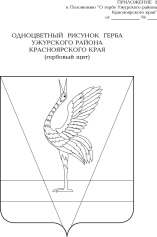 АДМИНИСТРАЦИЯ УЖУРСКОГО РАЙОНАКРАСНОЯРСКОГО КРАЯПОСТАНОВЛЕНИЕ22.07.2021                                          г. Ужур                                                 № 613О внесении изменений в постановление администрации Ужурского района от 13.02.2017 №58 «Об утверждении административного регламента предоставления муниципальной услуги «Выдача акта освидетельствования проведения основных работ по строительству (реконструкции) объекта индивидуального жилищного строительства с привлечением средств материнского (семейного) капитала»Руководствуясь постановлением от 31.05.2016 №320 «Об утверждении Порядка разработки и утверждения административных регламентов предоставления муниципальных услуг», Постановлением Правительства Российской Федерации от 18.08.2011 N 686 "Об утверждении Правил выдачи документа, подтверждающего проведение основных работ по строительству (реконструкции) объекта индивидуального жилищного строительства, осуществляемому с привлечением средств материнского (семейного) капитала",   ПОСТАНОВЛЯЮ:                                                                   1. Внести в Приложение к постановлению администрации Ужурского района от 13.02.2017 №58 «Об утверждении административного регламента предоставления муниципальной услуги «Выдача акта освидетельствования проведения основных работ по строительству (реконструкции) объекта индивидуального жилищного строительства с привлечением средств материнского (семейного) капитала» (далее-Приложение) следующие изменения: 1.1. Пункт 2.6 Приложения читать в следующей редакции:«2.6. Исчерпывающий перечень документов, необходимых для предоставления муниципальной услуги. 2.6.1. Исчерпывающий перечень документов, необходимых при выдаче акта освидетельствования проведения основных работ по строительству (реконструкции) объекта:1) заявление о выдаче акта освидетельствования проведения основных работ по строительству (реконструкции) объекта индивидуального жилищного строительства с привлечением средств материнского (семейного) капитала по форме согласно приложению 1 к Регламенту. К заявлению может быть приложен документ, подтверждающий факт создания объекта индивидуального жилищного строительства (кадастровый паспорт здания, сооружения, объекта незавершенного строительства или кадастровая выписка об объекте недвижимости);2) правоустанавливающие документы на земельный участок;3) правоустанавливающие документы на объект капитального строительства (при реконструкции объекта).4) документ, подтверждающий факт создания или проведения реконструкции объекта капитального строительства (кадастровый паспорт здания, сооружения, объекта незавершенного строительства/кадастровая выписка об объекте недвижимости или технический план здания).Документы, указанные в подпунктах 2-3 настоящего пункта, запрашиваются в государственных органах, органах местного самоуправления и подведомственных им организациях в порядке межведомственного информационного взаимодействия, или могут быть представлены заявителем по собственной инициативе.2. Постановление вступает в силу в день, следующий за днем его официального опубликования в специальном выпуске районной газеты «Сибирский хлебороб».И.о. главы района                                                                             Ю.П. Казанцев